Olvasólecke időigénye: 3 perc, készítette: Kürtösi ZsófiaAZ EMBERI ÉS FIZIKAI TŐKEAz emberi és fizikai tőke sok tekintetben, éppen tőkeként való megjelenésük miatt, hasonlóságot mutat egymással, ugyanakkor az emberi létből következően nyilvánvalóan számtalan különbséget is azonosíthatunk.Az emberi és fizikai tőke hasonlóságaiMindkettő értékét a piaci viszonyok határozzák meg, azaz a kínálat és kereslet egymáshoz való viszonya. Az árát a tőkét kínálók úgy igyekeznek meghatározni, hogy az fedezze a költségeket és hozadékot is biztosítson. Az emberi tőke esetében a költségek közé értjük a fenntartást, a kulturális és jóléti szükségleteket, a reprodukciós költségeket (azaz a gyermeknevelés költségeit) is. Az elmélet szerint a tőkét tulajdonosa a piaci logikának megfelelően működteti, azaz hozadék reményében beruház. A beruházás alapja a költség-haszon elemzés, a megtérülési számítások (Tóthné 1997).Az emberi tőkébe való beruházás formáira a későbbiekben térünk majd ki, ugyanakkor érdemes átgondolni azt a folyamatot, mikor a potenciális résztvevő mérlegeli egy tanfolyam elvégzésének lehetőségét. Bizonyára számba veszi a tanfolyamért fizetett összeget, az időt, melyet a tanulásra és az órákra járásra kell fordítania és mindazon képességek hasznait, melyek a tanfolyamon megszerezhetők.Az emberi és fizikai tőke különbségeiA két tőkefajta különbsége az emberi jellegből adódik: így például az ember önálló akarattal bír, tehát teljesítményét képes szabályozni. Az emberi tőke a halállal véget ér, ugyanakkor részben át is adható pl. neveléssel, kultúraátadással (munkakultúra, technológiai kultúra), de az átadás általában nem tökéletes. Az emberi és fizikai tőkénél mások az elavulás szabályai: míg a fizikai tőke esetében a használattal az érték általában csökken (a gép amortizálódik, kopik), az emberi tőke értéke a begyakorlottsággal, a jártassággal nő. Ellenben ha nem használjuk megszerzett tudásunkat, akkor az emberi tőke értéke csökken, a tudás elavul, az ismereteket elfelejtjük (pl. tartós munkanélküliség). A fizikai tőke esetében is előfordulhat, hogy az emberi tőkéhez hasonlóan használaton kívül is avul, azaz veszít értékéből. Ez elsősorban a gyors technológiai változásokkal jellemezhető ágazatokban jellemző (pl. információtechnológia). A fizikai és emberi tőke esetében eltérő költségekkel, megtérülési ütemmel és hozamokkal kell számolnunk. Az emberi tőke értéke, minősége erősen függ a társadalmi, kulturális viszonyoktól, amibe beágyazódik, míg a fizikai tőkére ez kevésbé jellemző. Az emberi tőke esetében jobban elhatárolhatók a rövid, közép és hosszú távú beruházások (Tóthné 1997).IrodalomTóthné Sikora Gizella (1997): Emberi tőke, emberi erőforrás, emberi tényező. Vezetéstudomány 4.szám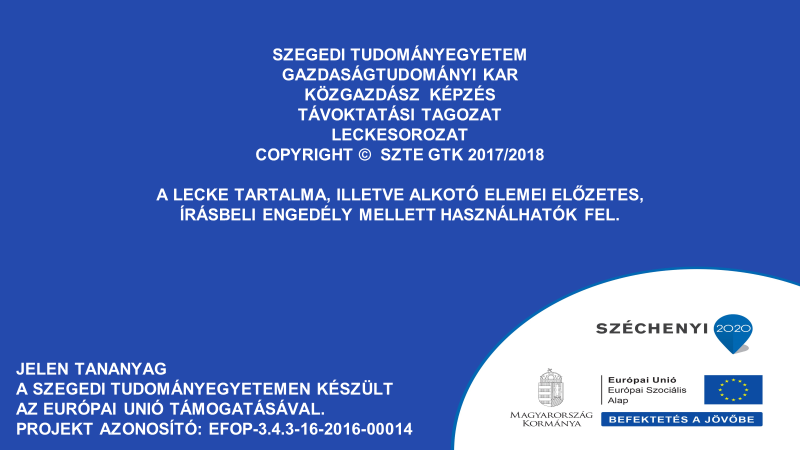 